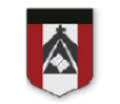 EDUCACION FISICACLASE CORRESPONDIENTE AL DIA 2 DE SEPTIEMBREPROFESORA DESTEFANIS VANINASEÑO VANIvdestefanis@institutonsvallecba.edu.ar¡Hola chicos!Continuamos aprendiendo jugando CONTENIDOS  A TRABAJAR: UNIDAD “JUEGOS”“Salchicha y Tenedor”-Elementos a utilizar: un espacio libre de objetos que puedan ser peligrosos al correr.Descripción del juego:En este juego de persecución hay dos roles: las salchichas que son la mayoría y los tenedores, estos últimos pueden ser uno, dos o más según el número de participantes. Cada grupo comienza en un lugar diferente, cuando las salchichas salen corriendo los tenedores tienen que ir a buscarlas, si las atrapan  las llevan a su lugar de inicio del cual NO pueden volver a salir hasta que termine el juego y los tenedores continúan buscando el resto de salchichas.Importante: en el rol de tenedor, no “agarrar” al atrapar a la salchicha y si simplemente tocarla en el hombro o espalda con cuidado. OBSERVAR:¿Disfruta el juego? ¿Qué rol le gusto más?¿Comprende las reglas y las respeta?¿Corre esquivando participantes y objetos?¿Logro jugarlo un rato motivado o desistió rápido?¿Respeto la regla al ser tocado de no continuar jugando hasta el fin de esa ronda?¿Utilizo alguna estrategia de juego? Con un puntaje de 1 al 10 ¿Cuánto le gusto el juego?Recordar enviar la devolución de la clase si es posible dentro de los 15 días. Gracias Muchas gracias SEÑO VANI           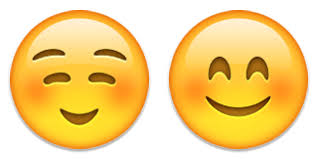 